4.1 Atomic Theory and BondingPure Substances and Chemical ChangesPure Substances are made up of only one _________ of matter. There are two categories:	1) Element –  	2) Compound –Chemical Changes are changes in how the atoms and molecules in a pure substance are ___________ and _____________	Clues:	Atomic TheoryAtoms are the Subatomic particles are the particles that make up an atom. There are three types:The ________ is the centre of an atom and always has a positive __________ ___________ (equal to the __________ _________)For any neutral atom,of a neutral atom.  Periodic TableOrganization:	1) Elements are in order of _______  _________2) Each row is called a __________ (1→7); each    column is called a _________ (1→18)	3) _________ on left side, _________on right side, _________ form a “staircase”	4) Families have similar chemical properties:		(i) Alkali metals:		(ii) Alkaline earth metals:	 	(iii) Halogens:		(iv) Noble gases:	5) The _________  _________make up families 3 → 12 (e.g. Fe, Ni, Cu, Ag, Au)	6) Ion charges:Metals lose electrons to form positively charged ions called ___________ (e.g. Al3+ ion). Some metals are ___________ (e.g. Fe3+ or Fe2+ ions)Non-metals gain electrons to form negatively charged ions called ___________ (e.g. Cl-)   Bohr DiagramsBohr diagrams:Example:Potassium atom (K)				Potassium ion (K1+)Patterns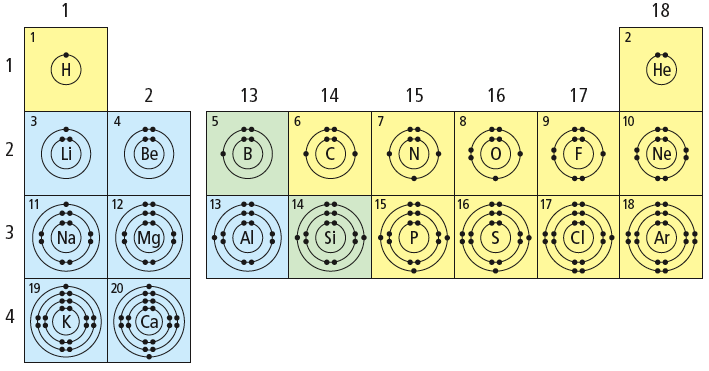 -electrons increase in # from left to right-the period # = the number of shells-the first four shells hold a maximum of 2e, 8e, 8e, 18e-noble gases have filled valence shells -8e’s in the outermost shell is called a stable octet Ionic bonding-ionic bonding occurs when electron(s) transfer from a metal atom (e.g. calcium) to a non-metal atom (e.g. fluorine) -the ionic compound that forms has a positive ion (e.g. Ca2+) and a negative ion (e.g. F1-)-square brackets are drawn around each ion with the ion charge at the top right Example: CaF2F				Ca				FCovalent bondingCovalent bonding occurs when The covalent compound that forms is called a Pairs of valence electrons involved in the covalent bond are called Pairs of valence electrons that aren’t involved in the bond are called Example: H2O			      H		O						HLewis Diagrams-Lewis diagrams illustrate chemical bonding by showing, 	(1) 	(2) Rules for Lewis atomsUse electron dots to represent valence electronsPlace electron dots singly until the fifth electron, then pair themExamples:		a) 		H		b)		N		c)		Ar				Rules for Lewis ionic compoundsDraw valence electrons around the non-metal symbols onlyDraw square brackets around the ionsWrite the ion charges at the top right of the brackets  Example:	MgCl2		Cl				Mg				ClRules for Lewis covalent compoundsDraw valence electrons around each symbol:H		+		FDetermine bonding pairs by pairing up unpaired electrons:H    FDraw lines for each bonding pair:H    FDiatomic molecules A diatomic molecule is a pair of atoms joined by covalent bonds (H2, N2, O2, F2, Cl2, Br2, I2,)Examples: a) fluorine			b) oxygen		c) nitrogenF	+	F			O	+	O		N	+	N	↓					↓				↓   F    F				  O    O			  N    N		↓					↓				↓	F    F				  O    O			  N    N	More practice – Lewis covalent compounds:1) CH42) PCl33*) HCN4.2 Names and Formulas of CompoundsIonic CompoundsIonic compounds are composed of positive ions (e.g. Mg2+) and negative ions (e.g. Cl-)Formulas (e.g. MgCl2) show the smallest whole-number ratio of ions (e.g. one Mg2+ for every two Cl-) Naming Rules:The  part of the name represents the positive ionThe second part of the name represents the negative ion. If the ion is a single element (e.g. S2-), change the ending to “ide” (e.g. sulphur becomes sulphide)To distinguish between ions formed from multivalent metals (e.g. Cu2+, Cu1+), use a Roman numeral after the name of the metal        Name a polyatomic ion (e.g. CO32-) by looking up its special name (e.g. carbonate)Examples:a) Li2O						b) CuOc) (NH4)2S					d) Sn3(PO4)4 Rules for Writing Formulas:(i) Identify each ion from the name:lead (IV) sulphide					     ↓		   ↓(ii) Determine the ratio of ions using either method:      Method #1 					Method #2Balancing charges			Criss-cross methodPb4+:	+4		= +4			Pb4+	  S2-S2-:		-2 -2	= -4				   Pb     S	Ratio:	1 Pb4+ to 2 S2-			2 Pb4+ to 4 S2-(iii) Write the formula in lowest terms using subscripts:  PbS2Examples:a) sodium oxide			b) platinum (iv) sulphidec) ammonium sulphite		d) lead (II) perchlorateCovalent CompoundsCovalent compounds are composed of Formulas show the ___________ number of atoms of each element in a molecule (e.g. H2O2)Prefixes are used in naming simple covalent compounds:	mono-	1 			hexa-	6	di-		2 			hepta-	7	tri-		3 			octa-	8	tetra-	4 			nona-	9	penta-	5 			deca-	10Naming Rules:Name the first element. Name the second element and add the suffix “ide”Add a prefix to each element’s name to indicate the number of atoms. Exceptions to rule: Do not add a prefix if the first element has only one atomShorten mono- to mon- if it is placed before oxideExamples:a) CO2						b) COc) P4S10						d) N2O4Rules for Writing Formulas:Write the first element symbol.Write the second element symbol.Write subscripts to show the number of atoms as indicated by the prefix Examples:a) carbon tetraiodide			b) dichlorine monoxidec) disulphur decafluoride		d) sulphur dioxidee) phosphorus tribromide		f) arsenic pentachloride4.3 Chemical EquationsChemical EquationsChemical equations are used to represent chemical reactionsA chemical equation shows the conversion of reactants into new substances called products  reactant(s) → product(s)States of matter are sometimes indicated: Solid (s)Liquid (l)Gas (g)Aqueous (aq)Chemical symbols are used for elements not in compounds (e.g. copper is Cu)Some compounds containing hydrogen use common names. Examples:Methane (CH4)			Hydrochloric acid (HCl)	Ammonia (NH3)			Glucose (C6H12O6)Hydrogen peroxide (H2O2)Water (H2O)  There are seven diatomic elements (H2, N2, O2, F2, Cl2, Br2, I2,)Chemical equations can be written in three ways:1) Word equation – shows the names of the reactants and products:2) Skeleton equation – shows the formulas of the reactants and products:3) Balanced chemical equation – shows the formulas of the reactants and products, as well as the correct proportion of atoms:Example: A solution of sodium sulphide is mixed with a solution of copper (II) nitrate. A precipitate of copper (II) sulphide is formed in a solution of sodium nitrate.Word equation:Skeleton equation:Balanced chemical equation:Law of Conservation of MassChemical reactions obey the total mass of reactants = total mass of products To satisfy this law, both sides of an equation must have _________________ numbers of each atomExample:H2      +      O2      →      H2O				      Reactants          ProductQ: 	How can we balance the equation above?A:	Place the required, lowest whole number coefficient in 	front of each reactant and product     H2      +      O2      →      H2O				      reactants          productStrategies for balancing:Balance compounds first, elements lastBalance one compound at a timeOnly add coefficients; NEVER change subscripts!If H and O appear in more than one place, attempt to balance them LASTPolyatomic ions (such as SO42–) can often be balanced as a whole groupAlways double-check after you think you are finished!Examples:1) H2     +     N2     →     NH32) P4     +     O2     →     P2O53) Ag2O     →     Ag     +     O24) BaCl2     +     Na2SO4     →     NaCl     +     BaSO45) Cd3(PO4)2    +    (NH4)2S    →   CdS   +    (NH4)3PO4 NameSymbolElectric ChargeLocation in the AtomRelative Mass1) Proton2) Neutron3) Electron